Kuras virtuves ierīces ir tavā mājā? Kuri teikumi der kopā?PUTEKĻU SŪCĒJS LEDUS-SKAPISVEĻAS MAŠĪNATOSTERISBLENDERISMIKSERISGĀZES PLĪTSCEPEŠ-KRĀSNSTRAUKU MAŠĪNATVAIKA NOSŪCĒJSSILDĪTĀJSELEKTRISKĀ PLĪTSSULU SPIEDEMIKRO-VIĻŅU KRĀSNSBOILERS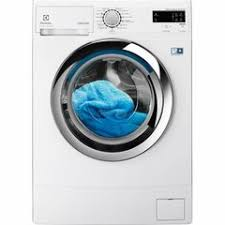 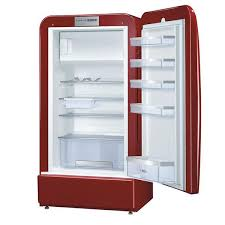 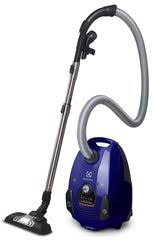 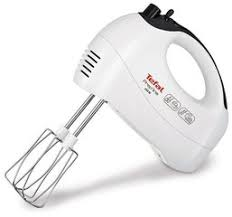 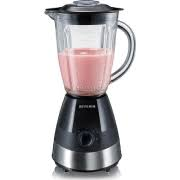 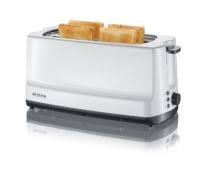 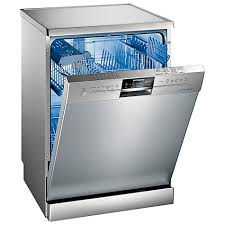 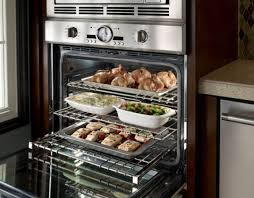 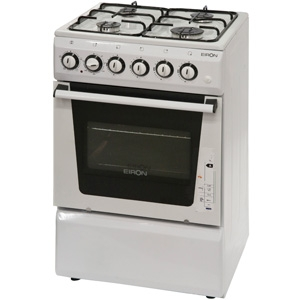 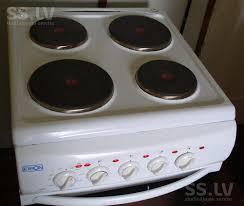 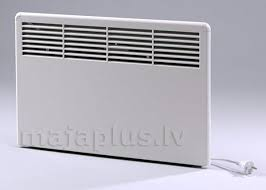 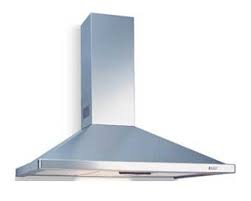 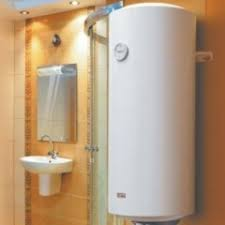 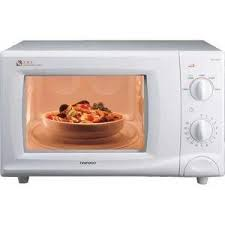 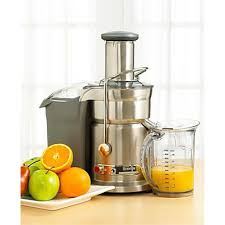 Ledusskapis atkal ir tukšs!a. Tev jāpaņem sulu spiede no augšējā plaukta.Visa virtuve smaržo pēc kotletēm!b. Tad tev vispirms jāremontē boilers.Es gribu ēst kartupeļus ar mērci, bet tie ir auksti!c. Man jāieslēdz tvaika nosūcējs.Vairs nav neviena tīra šķīvja!d. Tev jāieliek netīrās drēbes veļas mašīnā.Man nav, ko vilkt!e. Mums jāiet uz veikalu.Man šķiet, ka ābolkūka jau ir gatava.f. Tā jāapcep tosterī.Man jāiet vannā, bet siltā ūdens nav!g. Tev tie jānomazgā  trauku mašīnā.Brokastu maize ir pacieta!h. Tad jau jāizslēdz cepeškrāsns!Kā pagatavot apelsīnu sulu?i. Tev tie jāuzsilda mikroviļņu krāsnī.